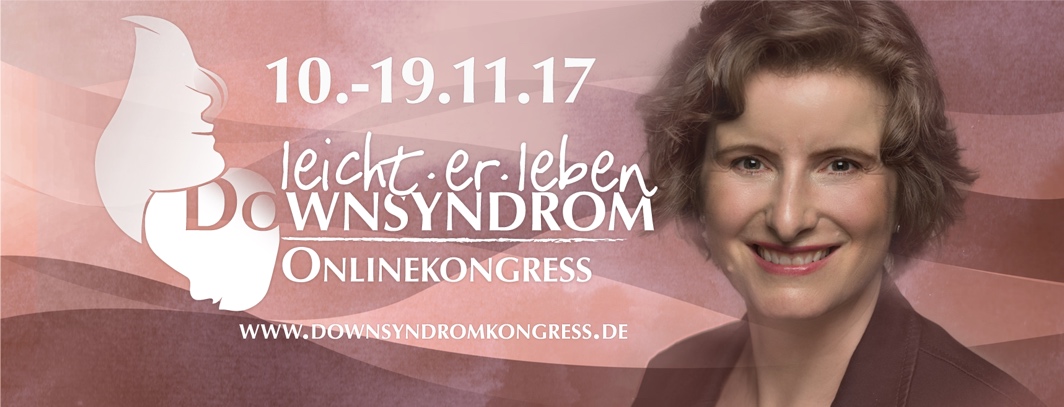 Kostenloser Online-Kongress    „Down Syndrom – leicht.er.leben!“Vom 10.-19. November 2017 findet der Online-Kongress zum Thema Down Syndrom im Internet statt – bei Dir zuhause und kostenlos unter www.downsyndromkongress.deDer Kongress bietet Dir Informationen aus allen Lebensbereichen, die mit Down Syndrom zu tun haben. Dir begegnen inspirierende Erfahrungen von Familien, hilfreiche Lebenstipps von Coaches, neueste Erkenntnisse aus Medizin und Forschung, spannende Projekte aus Kunst und Kultur und viele Ideen rund um das Thema Down Syndrom. Meine Motivation zu dem KongressIch bin Mareike Fuisz, die glückliche Mutter einer Tochter mit Down Syndrom. Nach der Geburt unserer Tochter war ich jedoch zunächst gar nicht glücklich über die Diagnose. Ich war verzweifelt und hatte den Kopf voller Fragen.Im Laufe der Entwicklung meiner Tochter und meiner eigenen Entwicklung fand ich nach und nach viele Antworten auf meine Alltags- und Sinnfragen. Mir hat geholfen, zu erleben, wie das Leben mit Down Syndrom aussehen kann. Darum mache ich diesen Kongress: „Down Syndrom – leicht.er.leben!“ Ich biete Dir Antworten auf Deine Fragen. Ich möchte Dir Ressourcen zur Verfügung stellen, Dich informieren und inspirieren.Meine Mission ist es, das Leben mit Down Syndrom zu erleichtern. Dazu gehört für mich, das Herz und den Kopf anzusprechen.Ich freue mich, wenn Du dabei bist und auch anderen davon erzählst! Weitere Informationen und die Anmeldung findest Du unter www.downsyndromkongress.deMit herzlichen Grüßen bis bald,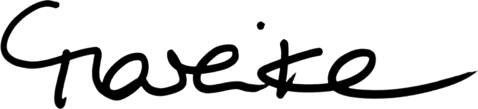 